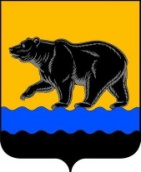 ГЛАВА  ГОРОДА  НЕФТЕЮГАНСКАПОСТАНОВЛЕНИЕ30.10.2015                                                                                             № 104-ПО внесении изменения в  постановление главы города Нефтеюганска «Об утверждении Положения  о Координационном совете при главе города Нефтеюганска по вопросам создания условий для развития туризма»В целях реализации  Координационным советом при главе города Нефтеюганска по вопросам создания условий для развития туризма развития туризма своих полномочий, организации его эффективной деятельности:1.Внести в раздел 4 Положения о Координационном совете при главе города  Нефтеюганска по вопросам создания условий для развития туризма, утвержденного  постановлением главы города Нефтеюганска от 28.08.2015   № 79-п (с изменениями от 16.09.2015 № 88-п) изменения, дополнив его пунктом 4.5 следующего содержания:«4.5. Создавать рабочие группы по вопросам, входящим в компетенцию Координационного совета, определять их состав, функции, задачи и полномочия. Рабочая группа образуется на основании решения членов Координационного совета, закрепленного в  протоколе заседания  Координационного совета.».2.Информационно-аналитическому отделу аппарата Думы города Нефтеюганска (А.М. Калаганова) опубликовать настоящее постановление в газете «Здравствуйте, нефтеюганцы!» и разместить на официальном сайте органов местного самоуправления города Нефтеюганска в сети Интернет.3.Постановление вступает в силу после его официального опубликования.Н.Е. Цыбулько